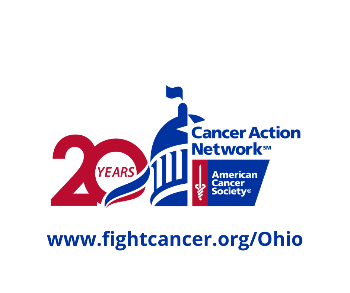 Who is in your meeting?Key points you want to communicate with lawmakers:Hook: What will you say when you introduce yourself (name, where you’re from, & why you’re an advocate, how long you’ve been an advocate, etc.)Line: What is your biomarker/precision medicine story and what statistics will you be integrating?Sinker: The ask. Advocate NameRole they will have in meeting/order of introsAudience (senator, house member, staff…)How will you deliver the sinker for the member?